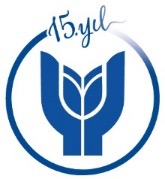 T.C.YAŞAR ÜNİVERSİTESİ REKTÖRLÜĞÜSOSYAL BİLİMLER ENSTİTÜSÜİŞLETME ANABİLİM DALIMNGT 5551 MBA SeminarsÖdev / Proje Değerlendirme FormuÖĞRENCİ ADI:ÖDEV / PROJE BAŞLIĞI: 								TOPLAM: _________________DEĞERLENDİRME NOTLARI: ÖĞRETİM GÖREVLİSİ ADI SOYADI: 					İMZA: DEĞERLENDİRME KRİTERLERİ TAM PUANÖĞRENCİNİN PUANIÖdev/proje konusunun yazılı metinde net olarak açıklanması30İçeriğin tam ve doğru olarak aktarılması40Ödev/proje metninin bilimsel yazın kurallarına ve gereksinimlerine uygun olması15Ödev/proje metninin organizasyona sahip olması15